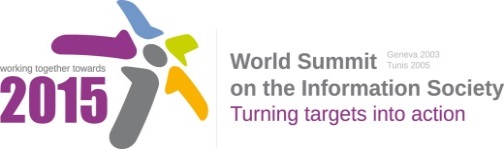 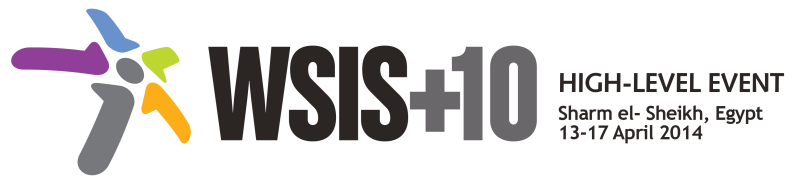 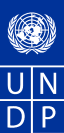 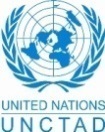 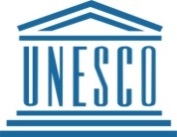 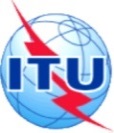 Document Number : WSIS+10/3/30Submission by: Women and Information Society, Civil SocietyPlease note that this is a submission for the Third Physical meeting of the WSIS +10 MPP to be held on the 17th and 18th of February.Draft WSIS+10 Vision for WSIS Beyond 2015С1. The role of public governance authorities and all stakeholders in the promotion of ICTs for development1.	VisionThe effective participation of governments and all stakeholders is vital in developing the Information Society. Through inclusive engagement, multistakeholder cooperation and partnerships, we collectively strive to provide sustainable and affordable access to information communication technologies (ICTs) and develop the requisite policies, legal and regulatory frameworks to enhance growth of the sector as well as address emerging challenges and opportunities. We strive to set international guidelines in the collection and analysis of datasets to induce the transformative changes needed to achieve sustainable development which also respect human rights and privacy. 2.	PillarsEncourage greater regional and international dialogue and collaboration in promoting ICTs for development Encourage development of national ICT policies legal and regulatory frameworks linked to sustainable development goals through an inclusive processFoster greater multistakeholder engagement and cooperation at the local, national, regional and international levels among all stakeholders through capacity building, research and knowledge sharing for development of the ICT sectorAdopt policies and frameworks through multistakeholder consultation for the development of relevant, timely and accurate data and for the effective collection, application and open exchange of the same; ensuring respect for human rights and privacy.  Moreover, the design of international frameworks to implement global best practices for the exchange of data would be an effective tool to achieve data interoperability. Promote the availability of affordable access to ICT as a key to the success of the  all stakeholders’  efforts to establish an information society and bridge existing and emerging inequalities in digital economyEnsure that the services resulting from policies and frameworks can be accessed by citizens in the community, through affordable and public access to ICTs and training and encourage a feedback process as well as a monitoring and evaluation mechanism. 3. 	TargetsDevelopment of national ICT policies, legal and regulatory frameworks by each state with involvement of stakeholders through an inclusive process 